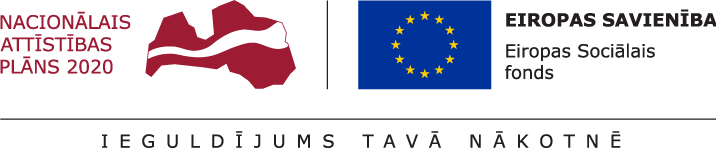 DETALIZĒTS PRAKSES IZIEŠANAS LAIKA GRAFIKS UN TĒMASprojekta Rīgas Stradiņa universitātes akadēmiskā personāla kapacitātes stiprināšana ietvaros (Projekta nr.: 8.2.2.0/18/A/013)2019.gadsPrakses plāna apstiprināšanas lapa atbilstoši tehniskajā specifikācijā noteiktajamPrakses plāna apstiprināšanas lapa atbilstoši tehniskajā specifikācijā noteiktajamPrakses plāna apstiprināšanas lapa atbilstoši tehniskajā specifikācijā noteiktajamAmatsVārds uzvārdsParaksts StažierisPretendenta stažēšanās vadītājsPasūtītāja projekta virziena vadītājsPrakses programma studiju virzienā “Veselības aprūpe”Sadaļā “Farmācija” -   Farmācijas ķīmija (200 h)Prakses programma studiju virzienā “Veselības aprūpe”Sadaļā “Farmācija” -   Farmācijas ķīmija (200 h)Prakses programma studiju virzienā “Veselības aprūpe”Sadaļā “Farmācija” -   Farmācijas ķīmija (200 h)Prakses programma studiju virzienā “Veselības aprūpe”Sadaļā “Farmācija” -   Farmācijas ķīmija (200 h)Prakses programma studiju virzienā “Veselības aprūpe”Sadaļā “Farmācija” -   Farmācijas ķīmija (200 h)Prakses programma studiju virzienā “Veselības aprūpe”Sadaļā “Farmācija” -   Farmācijas ķīmija (200 h)Prakses programma studiju virzienā “Veselības aprūpe”Sadaļā “Farmācija” -   Farmācijas ķīmija (200 h)Prakses programma studiju virzienā “Veselības aprūpe”Sadaļā “Farmācija” -   Farmācijas ķīmija (200 h)Prakses programma studiju virzienā “Veselības aprūpe”Sadaļā “Farmācija” -   Farmācijas ķīmija (200 h)Prakses programma studiju virzienā “Veselības aprūpe”Sadaļā “Farmācija” -   Farmācijas ķīmija (200 h)Prakses programma studiju virzienā “Veselības aprūpe”Sadaļā “Farmācija” -   Farmācijas ķīmija (200 h)Prakses programma studiju virzienā “Veselības aprūpe”Sadaļā “Farmācija” -   Farmācijas ķīmija (200 h)Prakses programma studiju virzienā “Veselības aprūpe”Sadaļā “Farmācija” -   Farmācijas ķīmija (200 h)Prakses programma studiju virzienā “Veselības aprūpe”Sadaļā “Farmācija” -   Farmācijas ķīmija (200 h)Prakses mērķis. Veidot un attīstīt uz praktiskām zināšanām un pieredzi balstītus cilvēkresursus RSU Farmācijas fakultātē, veicinot saikni ar farmācijas industriju kvalitātes kontroles jomās, īpaši hromatogrāfijas metožu izmantošanā. Iegūtās zināšanas tiks izmantotas RSU trūkstošo kompetenču pilnveidošanai gatavo zāļu formu izstrādes, izpētes un kvalitātes kontroles jomās kā arī GZF laboratorijas un Farmācijas fakultātes pētnieciskajā un akadēmiskajā darbā studiju programmās „Farmācija” un „Rūpnieciskā farmācija.”Prakses mērķis. Veidot un attīstīt uz praktiskām zināšanām un pieredzi balstītus cilvēkresursus RSU Farmācijas fakultātē, veicinot saikni ar farmācijas industriju kvalitātes kontroles jomās, īpaši hromatogrāfijas metožu izmantošanā. Iegūtās zināšanas tiks izmantotas RSU trūkstošo kompetenču pilnveidošanai gatavo zāļu formu izstrādes, izpētes un kvalitātes kontroles jomās kā arī GZF laboratorijas un Farmācijas fakultātes pētnieciskajā un akadēmiskajā darbā studiju programmās „Farmācija” un „Rūpnieciskā farmācija.”Prakses mērķis. Veidot un attīstīt uz praktiskām zināšanām un pieredzi balstītus cilvēkresursus RSU Farmācijas fakultātē, veicinot saikni ar farmācijas industriju kvalitātes kontroles jomās, īpaši hromatogrāfijas metožu izmantošanā. Iegūtās zināšanas tiks izmantotas RSU trūkstošo kompetenču pilnveidošanai gatavo zāļu formu izstrādes, izpētes un kvalitātes kontroles jomās kā arī GZF laboratorijas un Farmācijas fakultātes pētnieciskajā un akadēmiskajā darbā studiju programmās „Farmācija” un „Rūpnieciskā farmācija.”Prakses mērķis. Veidot un attīstīt uz praktiskām zināšanām un pieredzi balstītus cilvēkresursus RSU Farmācijas fakultātē, veicinot saikni ar farmācijas industriju kvalitātes kontroles jomās, īpaši hromatogrāfijas metožu izmantošanā. Iegūtās zināšanas tiks izmantotas RSU trūkstošo kompetenču pilnveidošanai gatavo zāļu formu izstrādes, izpētes un kvalitātes kontroles jomās kā arī GZF laboratorijas un Farmācijas fakultātes pētnieciskajā un akadēmiskajā darbā studiju programmās „Farmācija” un „Rūpnieciskā farmācija.”Prakses mērķis. Veidot un attīstīt uz praktiskām zināšanām un pieredzi balstītus cilvēkresursus RSU Farmācijas fakultātē, veicinot saikni ar farmācijas industriju kvalitātes kontroles jomās, īpaši hromatogrāfijas metožu izmantošanā. Iegūtās zināšanas tiks izmantotas RSU trūkstošo kompetenču pilnveidošanai gatavo zāļu formu izstrādes, izpētes un kvalitātes kontroles jomās kā arī GZF laboratorijas un Farmācijas fakultātes pētnieciskajā un akadēmiskajā darbā studiju programmās „Farmācija” un „Rūpnieciskā farmācija.”Prakses mērķis. Veidot un attīstīt uz praktiskām zināšanām un pieredzi balstītus cilvēkresursus RSU Farmācijas fakultātē, veicinot saikni ar farmācijas industriju kvalitātes kontroles jomās, īpaši hromatogrāfijas metožu izmantošanā. Iegūtās zināšanas tiks izmantotas RSU trūkstošo kompetenču pilnveidošanai gatavo zāļu formu izstrādes, izpētes un kvalitātes kontroles jomās kā arī GZF laboratorijas un Farmācijas fakultātes pētnieciskajā un akadēmiskajā darbā studiju programmās „Farmācija” un „Rūpnieciskā farmācija.”Prakses mērķis. Veidot un attīstīt uz praktiskām zināšanām un pieredzi balstītus cilvēkresursus RSU Farmācijas fakultātē, veicinot saikni ar farmācijas industriju kvalitātes kontroles jomās, īpaši hromatogrāfijas metožu izmantošanā. Iegūtās zināšanas tiks izmantotas RSU trūkstošo kompetenču pilnveidošanai gatavo zāļu formu izstrādes, izpētes un kvalitātes kontroles jomās kā arī GZF laboratorijas un Farmācijas fakultātes pētnieciskajā un akadēmiskajā darbā studiju programmās „Farmācija” un „Rūpnieciskā farmācija.”Prakses mērķis. Veidot un attīstīt uz praktiskām zināšanām un pieredzi balstītus cilvēkresursus RSU Farmācijas fakultātē, veicinot saikni ar farmācijas industriju kvalitātes kontroles jomās, īpaši hromatogrāfijas metožu izmantošanā. Iegūtās zināšanas tiks izmantotas RSU trūkstošo kompetenču pilnveidošanai gatavo zāļu formu izstrādes, izpētes un kvalitātes kontroles jomās kā arī GZF laboratorijas un Farmācijas fakultātes pētnieciskajā un akadēmiskajā darbā studiju programmās „Farmācija” un „Rūpnieciskā farmācija.”Prakses mērķis. Veidot un attīstīt uz praktiskām zināšanām un pieredzi balstītus cilvēkresursus RSU Farmācijas fakultātē, veicinot saikni ar farmācijas industriju kvalitātes kontroles jomās, īpaši hromatogrāfijas metožu izmantošanā. Iegūtās zināšanas tiks izmantotas RSU trūkstošo kompetenču pilnveidošanai gatavo zāļu formu izstrādes, izpētes un kvalitātes kontroles jomās kā arī GZF laboratorijas un Farmācijas fakultātes pētnieciskajā un akadēmiskajā darbā studiju programmās „Farmācija” un „Rūpnieciskā farmācija.”Prakses mērķis. Veidot un attīstīt uz praktiskām zināšanām un pieredzi balstītus cilvēkresursus RSU Farmācijas fakultātē, veicinot saikni ar farmācijas industriju kvalitātes kontroles jomās, īpaši hromatogrāfijas metožu izmantošanā. Iegūtās zināšanas tiks izmantotas RSU trūkstošo kompetenču pilnveidošanai gatavo zāļu formu izstrādes, izpētes un kvalitātes kontroles jomās kā arī GZF laboratorijas un Farmācijas fakultātes pētnieciskajā un akadēmiskajā darbā studiju programmās „Farmācija” un „Rūpnieciskā farmācija.”Prakses mērķis. Veidot un attīstīt uz praktiskām zināšanām un pieredzi balstītus cilvēkresursus RSU Farmācijas fakultātē, veicinot saikni ar farmācijas industriju kvalitātes kontroles jomās, īpaši hromatogrāfijas metožu izmantošanā. Iegūtās zināšanas tiks izmantotas RSU trūkstošo kompetenču pilnveidošanai gatavo zāļu formu izstrādes, izpētes un kvalitātes kontroles jomās kā arī GZF laboratorijas un Farmācijas fakultātes pētnieciskajā un akadēmiskajā darbā studiju programmās „Farmācija” un „Rūpnieciskā farmācija.”Prakses mērķis. Veidot un attīstīt uz praktiskām zināšanām un pieredzi balstītus cilvēkresursus RSU Farmācijas fakultātē, veicinot saikni ar farmācijas industriju kvalitātes kontroles jomās, īpaši hromatogrāfijas metožu izmantošanā. Iegūtās zināšanas tiks izmantotas RSU trūkstošo kompetenču pilnveidošanai gatavo zāļu formu izstrādes, izpētes un kvalitātes kontroles jomās kā arī GZF laboratorijas un Farmācijas fakultātes pētnieciskajā un akadēmiskajā darbā studiju programmās „Farmācija” un „Rūpnieciskā farmācija.”Prakses mērķis. Veidot un attīstīt uz praktiskām zināšanām un pieredzi balstītus cilvēkresursus RSU Farmācijas fakultātē, veicinot saikni ar farmācijas industriju kvalitātes kontroles jomās, īpaši hromatogrāfijas metožu izmantošanā. Iegūtās zināšanas tiks izmantotas RSU trūkstošo kompetenču pilnveidošanai gatavo zāļu formu izstrādes, izpētes un kvalitātes kontroles jomās kā arī GZF laboratorijas un Farmācijas fakultātes pētnieciskajā un akadēmiskajā darbā studiju programmās „Farmācija” un „Rūpnieciskā farmācija.”Prakses mērķis. Veidot un attīstīt uz praktiskām zināšanām un pieredzi balstītus cilvēkresursus RSU Farmācijas fakultātē, veicinot saikni ar farmācijas industriju kvalitātes kontroles jomās, īpaši hromatogrāfijas metožu izmantošanā. Iegūtās zināšanas tiks izmantotas RSU trūkstošo kompetenču pilnveidošanai gatavo zāļu formu izstrādes, izpētes un kvalitātes kontroles jomās kā arī GZF laboratorijas un Farmācijas fakultātes pētnieciskajā un akadēmiskajā darbā studiju programmās „Farmācija” un „Rūpnieciskā farmācija.”Nr.Tematiskie bloki un uzdevumiJANFEBMARAPRMAIJUNJULAUGSEPTOKTNOVDEC1.Aktīvo vielu kvalitātes kontrolei nepieciešamo analīžu metožu izstrāde, validēšana--1.1…--2.Analīžu metodes aktīvo vielu un galaproduktu (gatavo zāļu formu) kvalitātes novērtēšanai atbilstoši Eiropas Farmakopejai. Analīzes metožu izstrādes un  validācijas process, kvalitātes kontroles dokumentācija, analīžu sertifikāti--2.1…--